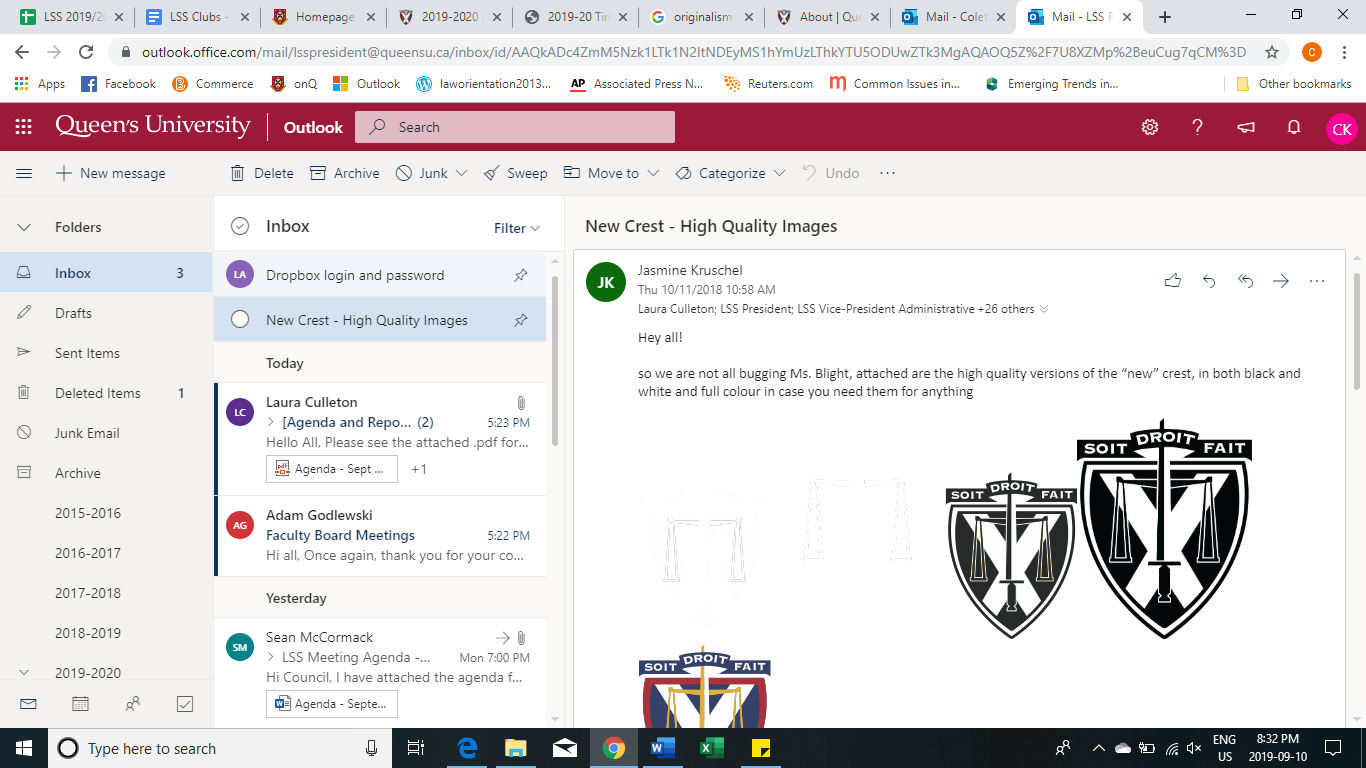 L.S.S. 2020/2021 Nomination FormName: ____________________________ Email: _______________________________ Year: _________Position Sought (check one):The nomination form must receive the endorsement of five (5) Queen’s law students Bio: Please submit a brief overview of who you are and what you stand for (max 200 words) along with your picture to s.madevon@queensu.ca by October 2nd  to allow for compilation. By signing below the nominee acknowledges that they accept the nomination for the position marked above. Further, the nominee acknowledges that they have read the campaigning rules. Finally, the nominee acknowledges that they will abide by the campaigning rules during the election period.Nominee Signature: ___________________________________  Date: ____________________**Completed nomination forms must be submitted through email to s.madevon@queensu.ca by midnight on Friday October 2nd**◻ 1L Council President◻ Indigenous Student Representative◻ 1L Council Vice-President◻ Common-Civil Law Program Rep◻ 1L Council Social Coordinator◻ SGPS Representative◻ 1L Council Wellness Coordinator◻ Joint Program Representative◻ 1L Council Secretary-Treasurer◻ Transfer-Student Representative◻ 1L Council Faculty Board Rep◻ 3L Council Socials Coordinator◻ 3L Council Faculty Board Rep◻ 3L Council Secretary-TreasurerStudent NameStudent SignatureEndorsement 1 (nominator):Endorsement 2 (seconder):Endorsement 3: 	Endorsement 4: 	Endorsement 5: 	